Minutes of the AGM 2021Held at the Members Bar on the 23rd of November 2021Members Present:	Andrew Withams (Chairman), Peter Hussey, Sophie Ashford (Secretary),Colin Pannell (Treasurer), Martin Murray Brown, David Byford, Arun Olivelle,Steve Woolf, Craig Nuttall, Sean Good, Michael Austin, Colin Tiffen, Richard Wilson, Callum Millward.Apologies for AbsenceApologies from: Andy Clark, Jake Haley, Nick Britton, Raj Hare, Agenda AdditionsLeague AGMMinutes of 2020 AGM These were agreed to be an accurate record of the meeting.Matters Arising from 3 None Hon Chairman’s Report A full written Transcript is contained in the Club Annual Report. This was also read out by Andy on the evening.Hon Secretary’s ReportA full written Transcript is contained in the Club Annual Report. This was also read out by Andy on the evening.7.    Hon Treasurer’s Report A full written Transcript is contained in the Club Annual Report. This was also read out by Colin on the evening. 8.    Annual Subscription’sIt was agreed that Annual Subs would stay the same. 9.   200 club ReportA full written Transcript is contained in the Club Annual Report. Dave gave a brief report on the evening, also explained that Sophie Ashford would now be doing the admin & reconciliation for the 250 Club from December onwards. 10.  Youth Development Officer’s ReportA full written Transcript is contained in the Club Annual Report. Dave gave a brief report on the evening. 11. Proposed changes to Club RulesNone 12.  Election of Officers Club President No ChangeVice President Nominations No change Life Member Nominations Other Officers  Hon. Chairman			- Andrew WithamsHon. General Secretary		- Sophie Ashford Hon. Treasurer			- Colin PannellClub Captain			- Stephen WoolfFixture Secretary			- Martin Murray-BrownGround Representative		- Martin SmithYouth Development Manager	- David ByfordClub Safeguarding Officer 		- Andrew WithamsEquipment Secretary		- Jake HaleyHead Coach				- David ByfordFund Raising Officer’s 		- Raj Hare Saturday 1st XI Captain		- Arun Olivelle Saturday 1st XI Vice Captain		- Ramesh Gunalan Saturday 2nd XI Captain 		- Michael Austin Saturday 2nd XI Vice Captain		- Colin Pannell Sunday Captain			- Martin Murray BrownSunday Vice Captain		- Ayman Belim Committee Member (CA REP)	- Sophie Ashford & Peter Hussey Committee Member 		- Peter Hussey Any Other Business League AGMAndy updated us on what was relevant from the League AGM and put forward our requests and comments. Team Sheets to be used To please use play cricket Ball collection evening is back on Trail of orange ball to be held Constructive comments for umpires with explanation Teas were voted against so they will contact the clubs in 2022 Start times to stay the same but early start is allowed if the opposition and umpires agree. GBCC BANK ACCOUNT DISCUSSIONSThe Committee discussed the need to update the current signatories on the Club bank accounts. It was voted and agreed that Craig Nuttall should be removed from the Club account and that Andrew Withams (Club Chairman) should be added. Colin Pannell also requested that the payment limit is to be raised to the amount of £1500 as he now makes more payments online and the limit is too low. The Committee voted and agreed to this change. We would like to welcome our new committee members and we look forward to the 2022 Season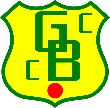 Find us on http://www.facebook.com/facebookFollow us on http://twitter.com/Search us on the Web www.greatbaddowcricketclub.org